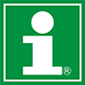 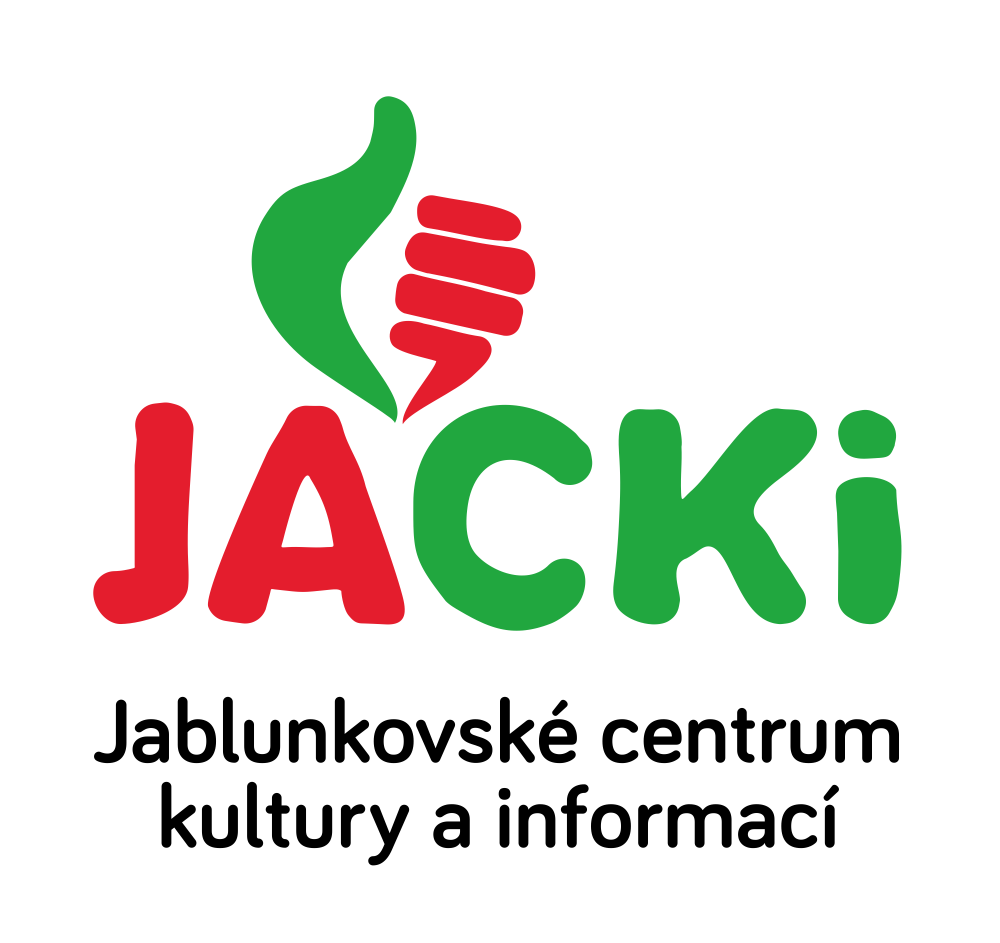 JABLUNKOVSKÉ CENTRUM KULTURY A INFORMACÍ, PŘÍSPĚVKOVÁ ORGANIZACEtel. 558 358 013, e-mail: akce@jablunkov.cz, info@jablunkov.czKULTURNÍ A SPORTOVNÍ AKCE NA JABLUNKOVSKU – PROSINEC 2019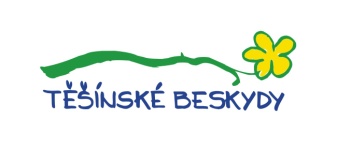 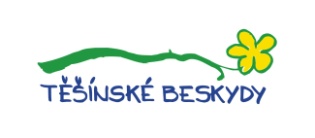 12. 12. 2019 
 Jablunkov – knihovnaSenioři na síti – kurz PC pro seniorywww.jackijablunkov.cz14. 12. 2019Jablunkov – sál radnicePohádkové soboty – Gulliverovy cestyPohádka TD Bajka. Začátek v 17 hod.www.jackijablunkov.cz 14. 12. 2019 Jablunkov – tělocvična PZŠ JablunkovBadmintonový turnaj o pohár 
starosty městaZačátek 8.15 hod. 
Přihlášky: info@jablunkov.cz 15. 12. 2019 
Jablunkov – Mariánské náměstíVánoční jarmarkwww.jackijablunkov.cz 15. 12. 2019
Mosty u Jablunkova – sál PZKO 
Vánoční koncert kapely Vrkož 
Vstupné v předprodeji: 120 Kč.
www.gotic.cz18. 12. 2019 
Jablunkov – kostel Božího TělaAdventní koncert žáků ZUŠ JablunkovZačátek v 16 hod. www.zusjablunkov.cz 19. 12. 2019 
Jablunkov – ZŠ Jablunkov, LesníVánoční koncert žáků ZŠZačátek v 16.30 hod.www.zsjablunkov.cz 22. 12. 2019 
Mosty u Jablunkova – centrum obceŽivý betlémZačátek ve 13 hod.www.gotic.cz 22. 12. 2019 
Bukovec – kostel Nanebevzetí Panny MarieAdventní koncertwww.bukovec.cz22. 12. 2019 
Návsí – evangelický kostelAdventní koncertChór żeński MelodiaZačátek v 16 hodin..28. 12. 2019 – 1. 1. 2020 
Mosty u Jablunkova – chata StudeničnéDny zabijačkových specialitwww.chatastudenicne.cz 29. 12. 2019 
Mosty u Jablunkova – chata SkalkaBěh do vrchu – Memoriál Milana PodeszvyPořádá HO TJ Sokol Mosty u Jablunkova. http://www.homosty.ic.cz/beh.php 31. 12. 2019Písečná  
Silvestrovský fotbalwww.obecpisecna.cz 4. 1. 2020 
Mosty u Jablunkova – dům PZKOMezinárodní přehlídka lidových kapel 
a folklórních souborůZačátek v 17 hod.www.balgorolski.eu 5. 1. 2020
Mosty u Jablunkova – kostel sv. HedvikyTříkrálový koncert – Štývarův dětský sbor 
z DDM TřinecZačátek v 16.30 hod.www.gotic.cz 6. 1. 2020 
Jablunkov – kostel Božího TělaKoncert ŚwiątecznyZačátek v 16 hod.